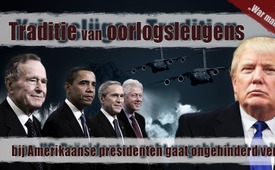 Traditie van oorlogsleugens bij Amerikaanse presidenten gaat ongehinderd verder.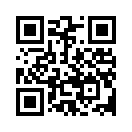 In de nacht van 7 april vuurden Amerikaanse strijdkrachten vanaf hun schepen in de Middellandse Zee, 59 Tomahawk raketten af op een Syrische luchtmachtbasis ten zuiden van Homs. Bij de aanval kwamen - volgens officiële cijfers - negen mensen om het leven. Andere bronnen spreken van 14 slachtoffers, waaronder negen burgers, en ook kinderen die in de nabijheid van de luchthaven woonden. Zes vliegtuigen, een kantine, het radarstation en nog andere gebouwen werden getroffen.In de nacht van 7 april vuurden Amerikaanse strijdkrachten vanaf hun schepen in de Middellandse Zee, 59 Tomahawk raketten af op een Syrische luchtmachtbasis ten zuiden van Homs. Bij de aanval kwamen - volgens officiële cijfers - negen mensen om het leven. Andere bronnen spreken van 14 slachtoffers, waaronder negen burgers, en ook kinderen die in de nabijheid van de luchthaven woonden. Zes vliegtuigen, een kantine, het radarstation en nog andere gebouwen werden getroffen. De Amerikaanse president Trump gaf bevel tot  bombardement, slechts enkele dagen na een “vermoedelijke gifgasaanval” die onmiddellijk in de schoenen van de regering Assad werd geschoven. Hij zei dat hij bewogen was door de beelden van de dode kinderen en dat zijn houding t.o.v. de oorlog in Syrië nu was veranderd. De informatie en de beelden van de “vermeende gifgasaanval” waren echter uitsluitend afkomstig van één enkele, zeer twijfelachtige en niet neutrale bron nl. van de reddingswerkers van de burgerbeschermingsorganisatie “De Witte Helmen”. Meer bijzonderheden vind u in de uitzendingen “ Vermoedelijke gifgasaanval roept de oorlogophitsende politici en media op om in het strijdperk te treden“ (www.kla.tv/10245) en „ Syrië: gifgasaanval waarschijnlijk false flag – de Amerikaanse regering zet oorlog escalatie in “ (www.kla.tv/10258).  In die laatste uitzending stelde Kla.TV de vraag: “Hoe het kan het zijn dat, op basis van zulke twijfelachtige en misdadige bronnen - zoals die van de Witte Helmen - militaire acties worden gerechtvaardigd en zo de escalatie van de oorlog in Syrië riskeert een wereldoorlog te worden?" Ook de recente beschuldigingen tegen Assad en het voorwendsel voor een militaire interventie door de VS lijken naadloos te passen in de traditie van oorlogsleugens door Amerikaanse presidenten. 'Traditie van oorlogsleugens door Amerikaanse presidenten'? Hebt u daar al van gehoord? Eigenlijk zou het op ieders lippen moeten liggen sinds het verschijnen van de Amerikaanse documentaire (2007) “War made easy – Als Amerika’s presidenten liegen”. De film is gebaseerd op het boek “War made easy”, “Gemakkelijke oorlog” van de Amerikaanse journalist en criticus van de Amerikaanse oorlogspolitiek, Norman Solomon. In 2008 verscheen een Duitse productie van de WDR en in 2012 werd die op “zdf.info”  uitgezonden. In een film preview heette het letterlijk: “Hoe verschillend de Amerikaanse presidenten de afgelopen 50 jaar ook waren, in één ding waren ze allemaal gelijk: het waren allemaal ware meesters in de kunst van het liegen om hun eigen land tot oorlog te verleiden. Ook hun methodes leken op elkaar. Deze “hersenspoeling met traditie” heeft de Amerikaanse wetenschapper Norman Solomon onderzocht en twee documentaire-makers Loretta Alper en Jeremy Earp, hebben dit verwerkt in de zeer indrukwekkende film. “War made easy – Als Amerika’s presidenten liegen”. Die  toont hoe  presidenten oorlogen teweeg brengen. Er is altijd hetzelfde verloop. 1. Een opkomend, geografisch en politiek belangrijk land wordt tot “doelland” uitgeroepen. 2. Door gelijkgeschakelde media en politici wordt het doelland belasterd en gedemoniseerd als een onvoorspelbare bedreiging voor de mensheid. 3. Nadat de wereldbevolking werd afgestemd en voorbereid op een oorlog tegen het doelland, wordt d.m.v. een leugen, b.v. een “false flag operatie”, een aanval of een andere oorlogsactie gerechtvaardigd. 4.  Op een gegeven moment ontdekt het publiek dat de militaire aanval op een leugen gebaseerd was en dan komt er voor de eerste keer kritiek in de media. Maar dan is het te laat voor de duizenden doden, aldus Norman Solomon. De vraag die moet worden gesteld: Als de traditie van oorlogsleugens van de Amerikaanse presidenten bekend is, toch zeker bij enkele media, waarom worden er dan geen vragen gesteld bij de recente oorlogsactiviteiten van de Donald Trump? Deze zijn duidelijke een schending van het internationaal recht en toch liet ZDF hier geen ruimte voor twijfel door te uiten: Alleen president Assad is verantwoordelijk voor deze ontwikkeling en de Amerikaanse aanval is begrijpelijk. Verschillende experts, waaronder de Duitse publicist en Syrië-kenner Jürgen Todenhöfer, gaven echter te kennen dat de aanval allesbehalve te begrijpen is. Voor deze voormalig politicus en jurist is het helemaal niet serieus en onverantwoord als sommige politici al na enkele minuten precies weten wiens werk de “vermoedelijke gifgasaanval” was. Men kan geen oordeel vellen binnen enkele minuten: er moet een onderzoek plaatsvinden, aldus Todenhöfer. Is het niet vooral de taak van de publieke omroepen en de gevestigde mainstream media om met alle kracht de aandacht te vestigen op de traditie van oorlogsleugens door de VS-presidenten? Dat is toch hun opgave als vierde macht van de staat. Tot slot een citaat van Norman Solomon dat bij alle huidige en toekomstige oorlogspropaganda in het achterhoofd moet worden gehouden: “We hebben de verantwoordelijkheid om achter de façade te kijken. Als we de trucs doorzien waarmee men een slachting probeert goed te praten, dan heeft de waanzin van de militairen, zoals Martin Luther King het noemde, geen kans. Als we ons realiseren hoeveel leed een bloedbad aanricht, dan kunnen we de gang van zaken veranderen. Maar de zoektocht naar de waarheid is niet gemakkelijk en vraagt onze totale inzet.”door --Bronnen:https://www.youtube.com/watch?v=R9DjSg6l9Vs Dit zou u ook kunnen interesseren:---Kla.TV – Het andere nieuws ... vrij – onafhankelijk – ongecensureerd ...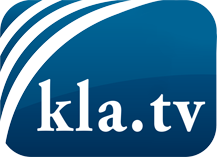 wat de media niet zouden moeten verzwijgen ...zelden gehoord van het volk, voor het volk ...nieuwsupdate elke 3 dagen vanaf 19:45 uur op www.kla.tv/nlHet is de moeite waard om het bij te houden!Gratis abonnement nieuwsbrief 2-wekelijks per E-Mail
verkrijgt u op: www.kla.tv/abo-nlKennisgeving:Tegenstemmen worden helaas steeds weer gecensureerd en onderdrukt. Zolang wij niet volgens de belangen en ideologieën van de kartelmedia journalistiek bedrijven, moeten wij er elk moment op bedacht zijn, dat er voorwendselen zullen worden gezocht om Kla.TV te blokkeren of te benadelen.Verbindt u daarom vandaag nog internetonafhankelijk met het netwerk!
Klickt u hier: www.kla.tv/vernetzung&lang=nlLicence:    Creative Commons-Licentie met naamgeving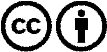 Verspreiding en herbewerking is met naamgeving gewenst! Het materiaal mag echter niet uit de context gehaald gepresenteerd worden.
Met openbaar geld (GEZ, ...) gefinancierde instituties is het gebruik hiervan zonder overleg verboden.Schendingen kunnen strafrechtelijk vervolgd worden.